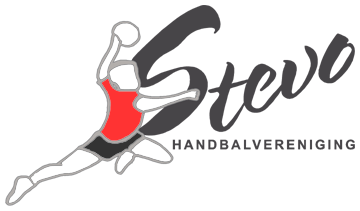 STEVO ZOEKT
HANDBALTALENTEN Handbal is een hype aan het worden. Nu het Nederlands damesteam het zo goed doet, willen steeds meer kinderen handballen. Voor de jeugd t/m 12 jaar uit Geesteren en de omgeving wordt er donderdagavond 21 april van 16.30 tot 18.00  uur een avond georganiseerd in sporthal De Ransuil te Geesteren, om kennis te maken met de handbal. Iedereen die zin heeft om met ons een avondje te trainen is van harte welkom. Ook de ouders zijn uigenodigd om de traingen te bekijken. We maken er met elkaar een gezellige sportieven avond van. 
Tot dan!          Meld je aan vóór 19 april via tcstevohandbal@gmail.com 
Heb je vragen dan kun u dit ook altijd mailen naar bovenstaande email-adres. 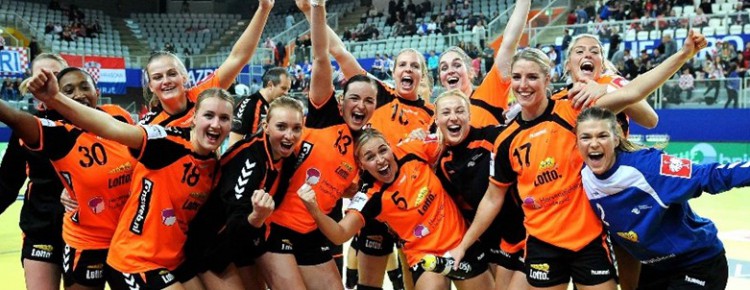 